NOME:QUESTÃO FOCAL: Como podem ser divididos os conteúdos de ensino e como eles se relacionam?Complete o mapa conceitual abaixo de maneira a sintetizar o que foi apresentado na primeira parte desta aula e na aula anterior.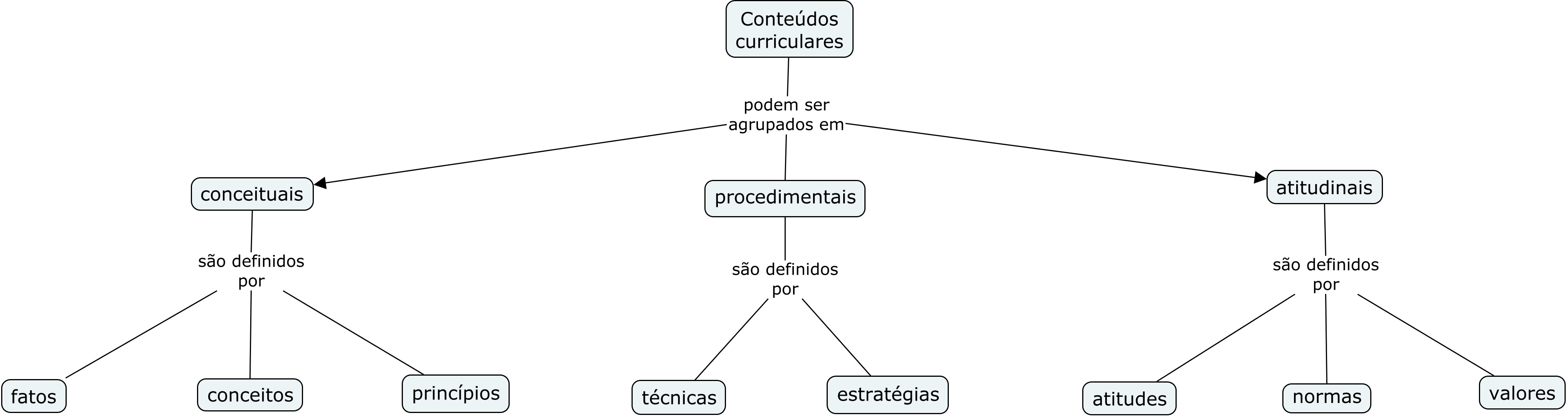 